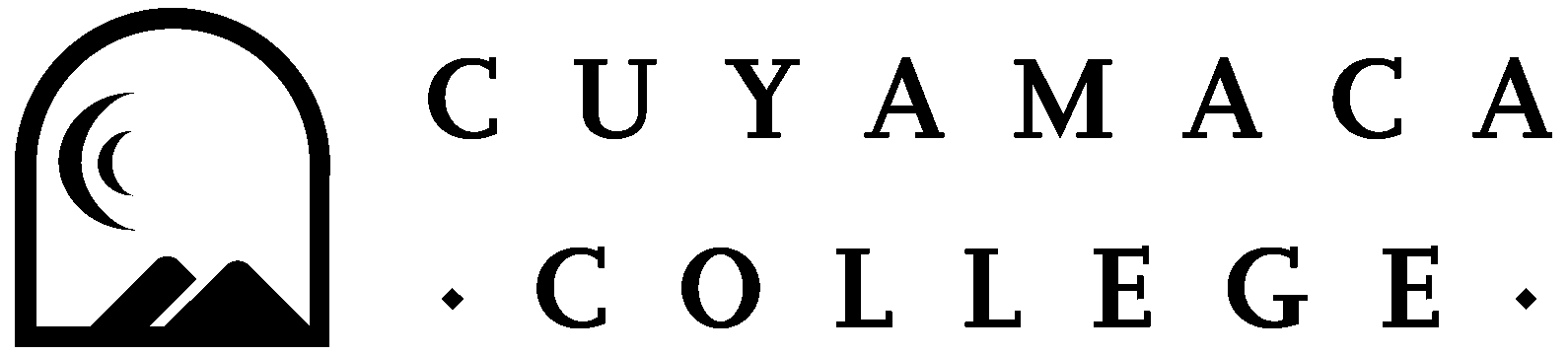 Program ReviewANNUAL UPDATEInstructional ProgramsReflection on 2016-2017 and Planning for 2018-2019Department(s) Reviewed: Lead Author and Collaborators: Manager: Program Update (Required)Please summarize the changes, additions, and achievements have occurred in your program since the last program review annual update:Learning Outcomes and Student Achievement (Required) Cuyamaca College is committed to student success and equitable student access and outcomes. To this end, the College has set goals for equity and improvement in student achievement. For this section, consider how your program will help the College reach these success and equity goals.Student and Program Learning OutcomesPlease provide a summary of your program’s student (SLO) and program learning outcome (PLO) assessment efforts and findings from 2016/17.What are your program’s assessment plans (i.e., which course and program outcomes will be assessed) for 2018/19?Student Achievement:Data will be provided by the Institutional Effectiveness, Success, and Equity OfficePlease summarize any relevant findings from your program’s 2016/17 student achievement data (e.g., success rate, retention rate, degrees and certificates conferred).Are there any specific groups that have success rates lower than the overall success rate for the program? What steps will the program take to improve the success of these student groups?How did (or will) your program use its 2016/17 learning outcome assessment and student achievement findings (e.g., changes to courses or programs, delivery of instruction, etc.) to advance student learning and achievement?Previous Goals: Update (If Applicable)If you set goals you set in your last Comprehensive Program Review, please provide a status update, a summary of key action steps, and the results of these actions (if applicable). List previous goals as needed.Goal 1: Link to College Strategic Goal:  Basic Skills Acceleration			 Guided Student Pathways 				   Student Validation and Engagement	 Organizational HealthRationale: Action Steps (Previously “Activities”): Status:   In Progress 	  Completed 	 Not Started 	   DeletedIs the program requesting resources to achieve this goal? 	 Yes - See Section VI         NoEvaluation Plan/Results: Goal 2: Link to College Strategic Goal:  Basic Skills Acceleration			 Guided Student Pathways 				   Student Validation and Engagement	 Organizational HealthRationale: Action Steps (Previously “Activities”): Status:   In Progress 	  Completed 	 Not Started 	   DeletedIs the program requesting resources to achieve this goal? 	 Yes - See Section VI         NoEvaluation Plan/Results: Goal 3: Link to College Strategic Goal:  Basic Skills Acceleration			 Guided Student Pathways 				   Student Validation and Engagement	 Organizational HealthRationale: Action Steps (Previously “Activities”): Status:   In Progress 	  Completed 	 Not Started 	   DeletedIs the program requesting resources to achieve this goal? 	 Yes - See Section VI         NoEvaluation Plan/Results: Goal 4: Link to College Strategic Goal:  Basic Skills Acceleration			 Guided Student Pathways 				   Student Validation and Engagement	 Organizational HealthRationale: Action Steps (Previously “Activities”): Status:   In Progress 	  Completed 	 Not Started 	   DeletedIs the program requesting resources to achieve this goal? 	 Yes - See Section VI         NoEvaluation Plan/Results: New Goals (If Applicable)If your program is proposing any new goals that were not addressed in your last Comprehensive Program Review or previous program review update, please state the new goal(s), summarize key action steps, and describe your plan to evaluate the outcomes/results of these actions.New Goal 1: Link to College Strategic Goal:  Basic Skills Acceleration			 Guided Student Pathways 				   Student Validation and Engagement	 Organizational HealthRationale: Action Steps (Previously “Activities”): Is the program requesting resources to achieve this goal? 	 Yes - See Section VI         No Evaluation Plan: New Goal 2: Link to College Strategic Goal:  Basic Skills Acceleration			 Guided Student Pathways 				   Student Validation and Engagement	 Organizational HealthRationale: Action Steps (Previously “Activities”): Is the program requesting resources to achieve this goal? 	 Yes - See Section VI         No Evaluation Plan: Resources Needed (If Applicable)Faculty Position RequestsFor faculty position requests, please complete the Faculty Position Request Form.Description: Related Program Goal: Description: Related Program Goal: Classified Staff Position RequestsFor classified position requests, please complete the Classified Staff Position Request Form.Description: Related Program Goal: Description: Related Program Goal: Technology RequestsFor technology requests, please complete the Technology Request Form.Description:  One Time	 On-goingAmount Requested $ Related Program Goal: Description:  One Time	 On-goingAmount Requested $ Related Program Goal: Description:  One Time	 On-goingAmount Requested $ Related Program Goal: Perkins Requests and Strong Workforce:For Perkins requests, please complete the Perkins Request Form. Description: Amount Requested $ Related Program Goal: Description:  Amount Requested $ Related Program Goal: Description: Amount Requested $ Related Program Goal: Supplies/Equipment Requests:Supplies and equipment requests will be considered on a one-time funding basis. Description: Amount Requested $ Related Program Goal: Description: Amount Requested $ Related Program Goal: Description: Amount Requested $ Related Program Goal: Facilities Requests:For facilities requests, please complete the Facilities Request Form.Description: Amount Requested $ Related Program Goal: Description: Amount Requested $ Related Program Goal: Description: Amount Requested $ Related Program Goal: Professional Development Requests:For professional development requests, please complete the Professional Development Request Form.Description: Amount Requested $ Related Program Goal: Description: Amount Requested $ Related Program Goal: Description: Amount Requested $ Related Program Goal: Other Resource Requests:Other resource requests will be considered on a one-time funding basis. Please fill in the information below.Description: Amount Requested $ Related Program Goal: Description: Amount Requested $ Related Program Goal: Description: Amount Requested $ Related Program Goal: 